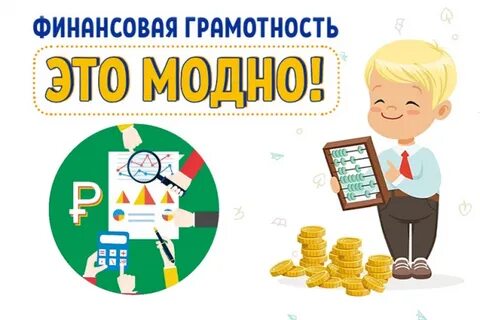 КРУГЛЫЙ СТОЛ ФИНАНСОВАЯ ГРАМОТНОСТЬ: ЛУЧШИЕ ПОДКАСТЫДата проведения: 21 декабря 2022Время проведения: 16.00Занятие проводится дистанционно в формате ZOOM-конференции :Ссылка для подключения к конференции: https://us04web.zoom.us/j/72289119117?pwd=8lv9XKFB1N4GrtF6D09FLFrSATtgIh.1Идентификатор конференции: 722 8911 9117
Код доступа: iVSm0K   Финансовая грамотность (англ. Financial literacy) — сочетание осведомленности, знаний, навыков, установок и поведения, связанных с финансами и необходимых для принятия разумных финансовых решений, а также…….Во время нашего круглого стола вы познакомитесь с понятием "финансовая грамотность» 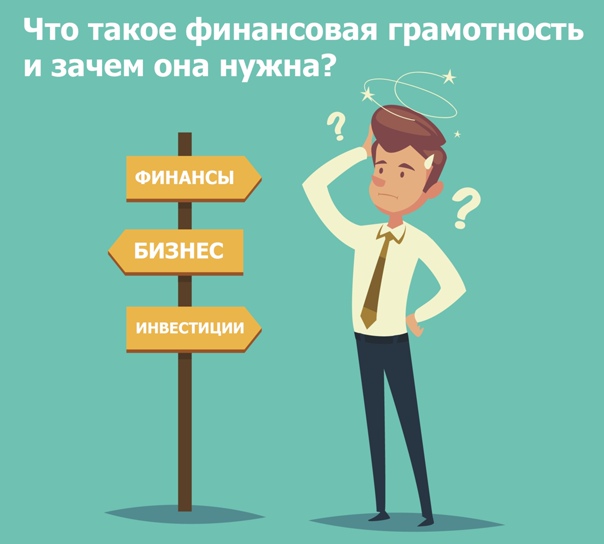 Узнаете о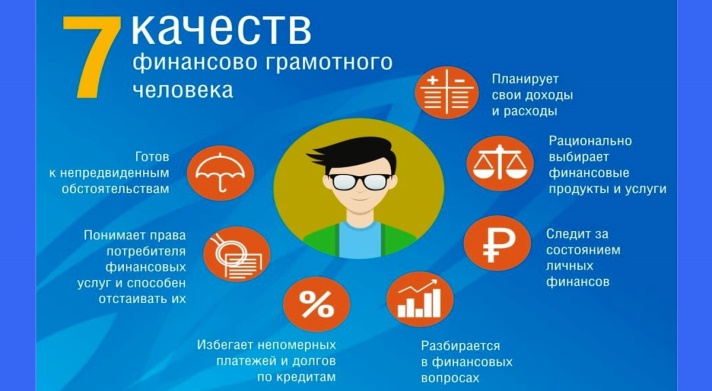    Получите знания о ключевых финансовых понятиях  и умение их правильно использовать на практике;   Узнаете что такое «подкаст»               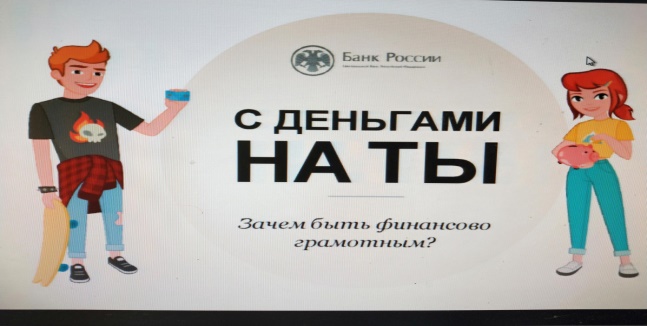   Как развивать экономический образ мышления обучающихся с помощью различных подкастов и приложений;    Инна Владимировна расскажет о мобильных приложениях "Вклад","Мой выбор", которые она использует в своей работе, поделится опытом работы с обучающимися  5-7, 10-11 классов. 